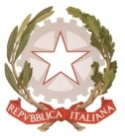 MINISTERO  DELL’ ISTRUZIONE, DELL’UNIVERSITA’, DELLA RICERCAUFFICIO SCOLASTICO REGIONALE PER IL LAZIOLICEO SCIENTIFICO STATALE“TALETE”Roma, 9 maggio 2018Ai Docenti delle classi IV e VAgli Alunni delle classi IV e VAi Genitori degli alunni delle classi IV e VAlla DSGA Sig.ra P. LeoniAl personale ATAsito webCIRCOLARE n.335Oggetto: Incontro di orientamento – Ingegneria civile Roma Tre.Si informa che il giorno 10 maggio dalle 15.00 alle 16.00, presso il nostro Liceo, in  aula 206, si svolgerà un incontro di orientamento volto a presentare il Dipartimento di Ingegneria e, in particolare, la sezione di Ingegneria Civile dell’Università Roma Tre.Gli studenti interessati sono invitati a partecipare.La Referente 							          Il Dirigente Scolasticoper l'Orientamento Universitario                                                                Prof.Alberto CataneoProf.ssa Annalisa Palazzo                                                               Firma autografa sostituita a mezzo  stampa                                                                                                                              ai sensi dell’art. 3 comma 2 del d.lgs. n.39/1993)